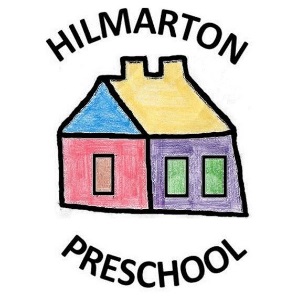 Please put a mark through any statement that you do not agree with.I agree for my child’s full name and date of birth to be recorded on the daily register.I agree for my child’s first name to be displayed around the setting.I agree for my child’s photo to be displayed around the setting.I agree for photos to be used in my child’s learning journal.I agree for photos of my child to be used in another child’s learning journal.I agree for my child’s first name to appear in another child’s learning journal.I agree for my child’s photo to appear on the Hilmarton Preschool website.I agree for my child’s photo to appear on printed advertisement.I agree for my child’s first name to appear in newspaper articles and social media articles. I agree for my child’s photo to appear in newspaper articles and social media articles. I agree for my child’s photo to appear on the parent/carer private Facebook page.I agree for my child’s photo to appear on the public Hilmarton Preschool Facebook page.I am happy for you to hold information regarding my family’s race, ethnic origin and religious or philosophical beliefs.I am happy for Hilmarton Preschool to share relevant information with health visitors, other childcare settings, doctors and emergency services and other agencies such as Speech and Language Therapists and Specialist Teachers.Parent/carer name:Parent/carer signature:Date: